Управление строительства и инфраструктуры просит опубликовать на официальном сайте администрации Устьянского муниципального района (на странице управления строительства и инфраструктуры) следующую информацию:ИНФОРМАЦИЯ о среднемесячной заработной плате руководителей и главных бухгалтеров муниципальных унитарных предприятий Устьянского муниципального района за 2020 годНачальник									П.В. АгафоновРокотнина Галина Владимировна(81855)5-22-60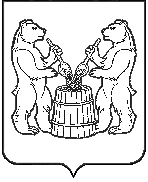 Администрация Устьянского муниципального района Архангельской областиУправление строительства и инфраструктурыул. Комсомольская,7,р.п. Октябрьский, Устьянский район,Архангельская область, 165210тел. (881855) 5-22-60 факс (881855) 5-14-50E-mail: uststroy@yandex.ru________________№_____________На __________ от ____________Администрация Устьянского муниципального районаНаименование МУПФамилия, имя, отчествоДолжностьСреднемесячная заработная плата, руб.МУП «Бестужевское» Честнейшина Мария Ивановна директор50532,10МУП «Бестужевское» Конева Надежда Владимировнаглавный бухгалтер 45217,71МУП «Лойгинское»Демьяновская Елена Ивановна  директор59233,19МУП «Лойгинское»Снежурова Ирина Витальевнаглавный бухгалтер40660,31МУП «Илезское»Трусов Игорь Александровичдиректор34212,46МУП «Илезское»Казакова Елена Леонидовнаглавный бухгалтер 31704,65